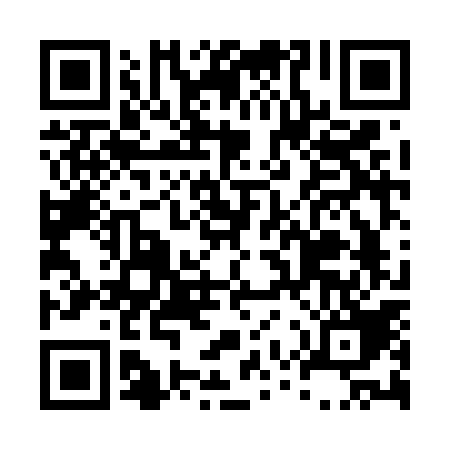 Ramadan times for Vasteras, Vastmanland, SwedenMon 11 Mar 2024 - Wed 10 Apr 2024High Latitude Method: Angle Based RulePrayer Calculation Method: Muslim World LeagueAsar Calculation Method: HanafiPrayer times provided by https://www.salahtimes.comDateDayFajrSuhurSunriseDhuhrAsrIftarMaghribIsha11Mon4:024:026:2112:043:405:485:487:5812Tue3:593:596:1812:033:425:505:508:0113Wed3:553:556:1512:033:445:525:528:0414Thu3:523:526:1212:033:465:555:558:0715Fri3:483:486:0912:033:485:575:578:1016Sat3:453:456:0612:023:506:006:008:1217Sun3:413:416:0312:023:526:026:028:1518Mon3:383:386:0012:023:546:046:048:1819Tue3:343:345:5712:013:566:076:078:2120Wed3:313:315:5412:013:586:096:098:2421Thu3:273:275:5112:014:006:126:128:2722Fri3:233:235:4812:014:026:146:148:3023Sat3:193:195:4512:004:046:166:168:3424Sun3:153:155:4212:004:066:196:198:3725Mon3:113:115:4012:004:076:216:218:4026Tue3:073:075:3711:594:096:246:248:4327Wed3:033:035:3411:594:116:266:268:4728Thu2:592:595:3111:594:136:286:288:5029Fri2:552:555:2811:584:156:316:318:5330Sat2:512:515:2511:584:166:336:338:5731Sun3:463:466:2212:585:187:367:3610:001Mon3:423:426:1912:585:207:387:3810:042Tue3:383:386:1612:575:227:407:4010:083Wed3:333:336:1312:575:247:437:4310:124Thu3:283:286:1012:575:257:457:4510:155Fri3:243:246:0712:565:277:487:4810:196Sat3:193:196:0412:565:297:507:5010:237Sun3:143:146:0112:565:307:527:5210:288Mon3:093:095:5812:565:327:557:5510:329Tue3:033:035:5512:555:347:577:5710:3610Wed2:582:585:5212:555:358:008:0010:41